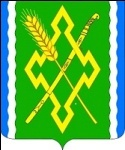 АДМИНИСТРАЦИЯ НОВОЛАБИНСКОГО СЕЛЬСКОГОПОСЕЛЕНИЯ  УСТЬ-ЛАБИНСКОГО  РАЙОНАП О С Т А Н О В Л Е Н И Еот 16.07.2019 г.  	                                                                                                 № 55/1станица НоволабинскаяОб определении специализированной службы по вопросам похоронного дела на территории Новолабинского сельского поселения Усть-Лабинского районаВ соответствии  с Федеральным законом от 12 января 1996 года № 8-ФЗ «О погребении и похоронном деле», Федеральным законом от 06 октября 2003 года № 131-ФЗ» Об общих принципах организации местного самоуправления в Российской Федерации», Законом Краснодарского края от 04 февраля 2004 года № 666-КЗ «О погребении и похоронном деле в Краснодарском крае», постановление администрации Новолабинского сельского поселения Усть-Лабинского района от 26 декабря 2011 года № 89 «О создании муниципального бюджетного  учреждения  «Рассвет» Новолабинского сельского поселения Усть–Лабинского района путем   изменения типа организационно-правовой формы», Уставом Новолабинского сельского поселения Усть-Лабинского района, постановляю:1.Опредилить специализированной службой по вопросам похоронного дела на территории Новолабинского сельского поселения Усть-Лабинского района муниципальное бюджетное учреждение «Рассвет» Новолабинского сельского поселения Усть-Лабинского района.2. Специалисту общего отдела администрации Новолабинского сельского поселения Усть-Лабинского района (Высоцкая) обнародовать настоящее постановление и разместить его на официальном сайте Новолабинского сельского поселения Усть-Лабинского района в информационно-телекоммуникационной сети «Интернет».3. Контроль за исполнением настоящего постановления возложить на исполняющего обязанности главы Новолабинского сельского поселения Усть-Лабинского района Саремат А.Э.4. Настоящее постановление вступает в силу со дня его обнародования.Глава Новолабинского сельского поселения Усть-Лабинского районаА.Э. Саремат